ul. Staromłyńska 27 PL-70-561 Szczecin        http://www.muzeum.szczecin.pl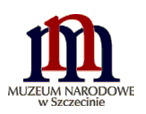 			  tel. +4891 4315200 fax: +4891 4315204      email:biuro@muzeum.szczecin.plSzczecin 01.06.2020 r.AZ.2710.14.2020.EF						Dotyczy postępowania prowadzonego w trybie przetargu pn.: Wymiana instalacji elektrycznej i wentylacyjnej w budynku Działu Konserwacji Zbiorów Muzeum Narodowego w Szczecinie przy ul. Wały Chrobrego 3 w Szczecinie - AZ.2710.14.2020.EFODPOWIEDZI NA PYTANIAW związku z otrzymanymi pytaniami do postępowania pn.: Wymiana instalacji elektrycznej i wentylacyjnej w budynku Działu Konserwacji Zbiorów Muzeum Narodowego w Szczecinie przy ul. Wały Chrobrego 3 w Szczecinie - AZ.2710.14.2020.EF prowadzonego w trybie przetargu nieograniczonego ogłoszonego w Biuletynie Zamówień Publicznych pod numerem 540777-N-2020 w dniu 18.05.2020 r. Zamawiający na podstawie art. 38 ust. 2 oraz 1a Ustawy Prawo zamówień publicznych zamieszcza odpowiedzi w siedzibie Zamawiającego oraz na stronie internetowej https://bip.muzeum.szczecin.pl/;Pytanie nr 1W pomieszczeniu 09 prac metali projektuje się układ z rur kwasoodpornych oraz wentylator przeciwwybuchowy. Rozwiązania te generują duże koszty inwestycyjne i dlatego wnosimy o optymalizację projektowanych układów. Instalacja wyciągowa z rur kwasoodpornych nie jest spójna z wentylatorem dachowym który nie jest projektowany w wykonaniu chemoodpornym.  Projektuje się wentylator w wykonaniu przeciwwybuchowym na instalacji w pomieszczeniu które nie jest zagrożone wybuchem, wskazujemy tu że na wentylacji bytowej nie projektuje się klap ppoż.  a rury tranzytowe do wentylatora dachowego na piętrze nie są zabudowane np. conlitem. W związku z powyższym prosimy o zmianę rur kwasoodpornych na rury w blachy stalowej ocynkowanej oraz zamianę wentylatora dachowego w wykonaniu przeciwwybuchowym na wentylator w wykonaniu standardowym o parametrach wydajnościowych jak w projekcie. Pom 09 nie zmienia swojego przeznaczenia, istniejący układ nie jest w wykonaniu jak projektowany a środowisko w pomieszczeniu nie jest agresywne i zagrożone wybuchem.Odp. Zamawiający nie wyraża zgody na zaproponowane zmiany.Pytanie nr 2W pomieszczeniu 12 Prac. tkan. I papieru projektuje się układ z rur kwasoodpornych oraz wentylator przeciwwybuchowy. Rozwiązania te generują duże koszty inwestycyjne i dlatego wnosimy o optymalizację projektowanych układów. Instalacja wyciągowa z rur kwasoodpornych nie jest spójna z wentylatorem dachowym który nie jest projektowany w wykonaniu chemoodpornym.  Projektuje się wentylator w wykonaniu przeciwwybuchowym na instalacji w pomieszczeniu które nie jest zagrożone wybuchem, wskazujemy tu że na wentylacji bytowej nie projektuje się klap ppoż. W związku z powyższym prosimy o zmianę rur kwasoodpornych na rury w blachy stalowej ocynkowanej oraz zamianę wentylatora dachowego w wykonaniu przeciwwybuchowym na wentylator w wykonaniu standardowym o parametrach wydajnościowych jak w projekcie. Pom 12 nie zmienia swojego przeznaczenia, istniejący układ nie jest w wykonaniu jak projektowany a środowisko w pomieszczeniu nie jest agresywne i zagrożone wybuchem.Odp. Zamawiający nie wyraża zgody na zaproponowane zmiany.Pytanie nr 3W pomieszczeniu 11 Warsztat projektuje się układ z rur kwasoodpornych oraz wentylator przeciwwybuchowy. Rozwiązania te generują duże koszty inwestycyjne i dlatego wnosimy o optymalizację projektowanych układów. Instalacja wyciągowa z rur kwasoodpornych nie jest spójna z wentylatorem dachowym który nie jest projektowany w wykonaniu chemoodpornym.  Projektuje się wentylator w wykonaniu przeciwwybuchowym na instalacji w pomieszczeniu które nie jest zagrożone wybuchem, wskazujemy tu że na wentylacji bytowej nie projektuje się klap ppoż. W związku z powyższym prosimy o zmianę rur kwasoodpornych na rury w blachy stalowej ocynkowanej oraz zamianę wentylatora dachowego w wykonaniu przeciwwybuchowym na wentylator w wykonaniu standardowym o parametrach wydajnościowych jak w projekcie. Pom 11 nie zmienia swojego przeznaczenia, istniejący układ nie jest w wykonaniu jak projektowany a środowisko w pomieszczeniu nie jest agresywne i zagrożone wybuchem.Odp. Zamawiający nie wyraża zgody na zaproponowane zmiany.Pytanie nr 4W pomieszczeniu 06 modelarnia oraz 07 modelarnia (pomieszczenia przeznaczone na stolarnie) projektuje się układ z rur kwasoodpornych z okapem kwasoodpornym oraz wentylator przeciwwybuchowy. Rozwiązania te generują duże koszty inwestycyjne i dlatego wnosimy o optymalizację projektowanych układów. Instalacja wyciągowa z rur kwasoodpornych nie jest spójna z wentylatorem dachowym który nie jest projektowany w wykonaniu chemoodpornym.  Projektuje się wentylator w wykonaniu przeciwwybuchowym na instalacji w pomieszczeniu które nie jest zagrożone wybuchem, wskazujemy tu że na wentylacji bytowej nie projektuje się klap ppoż. W związku z powyższym prosimy o zmianę rur kwasoodpornych na rury w blachy stalowej ocynkowanej, okap w wykonaniu kwasoodpornym na okap z blachy stalowej ocynkowanej oraz zamianę wentylatora dachowego w wykonaniu przeciwwybuchowym na wentylator w wykonaniu standardowym o parametrach wydajnościowych jak w projekcie. Pom 06 i 07 nie zmienia swojego przeznaczenia, istniejący układ nie jest w wykonaniu jak projektowany a środowisko w pomieszczeniu nie jest agresywne i zagrożone wybuchem.Odp. Zamawiający nie wyraża zgody na zaproponowane zmiany.Pytanie nr 5W pomieszczeniu 08 Prac. kons. zab. drew. projektuje się układ z rur kwasoodpornych oraz wentylator przeciwwybuchowy. Rozwiązania te generują duże koszty inwestycyjne i dlatego wnosimy o optymalizację projektowanych układów. Instalacja wyciągowa z rur kwasoodpornych nie jest spójna z projektowanym wentylatorem dachowym który nie jest projektowany w wykonaniu chemoodpornym.  Projektuje się wentylator w wykonaniu przeciwwybuchowym na instalacji w pomieszczeniu które nie jest zagrożone wybuchem, wskazujemy tu że na wentylacji bytowej nie projektuje się klap ppoż. W związku z powyższym prosimy o zmianę rur kwasoodpornych na rury w blachy stalowej ocynkowanej oraz zamianę wentylatora dachowego w wykonaniu przeciwwybuchowym na wentylator w wykonaniu standardowym o parametrach wydajnościowych jak w projekcie. Pom 08 nie zmienia swojego przeznaczenia, istniejący układ nie jest w wykonaniu jak projektowany a środowisko w pomieszczeniu nie jest agresywne i zagrożone wybuchem.Odp. Zamawiający nie wyraża zgody na zaproponowane zmiany.Pytanie nr 6Prosimy o udostępnienie charakterystyki projektowanych wentylatorów z zaznaczonym punktem pracy dla wentylatorów: Wsz1_EX, Wsz2_EX, Wsz3_EX oraz Wsz4_EX.Odp. Projekt PW przedstawia wszystkie niezbędne informacje potrzebne do prawidłowego doboru wentylatora. Wszystkie wentylatory (Wsz1_EX, Wsz2_EX, Wsz3_EX oraz Wsz4_EX.): wydatek 100m3/h i 150Pa 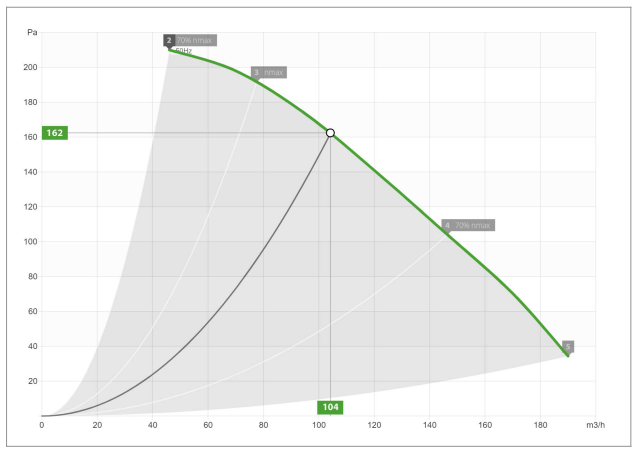 Pytanie nr 7Prosimy o potwierdzenie możliwości zamiany rur stalowych kwasoodpornych na rury PP np. chemowent, które w swym przeznaczeniu są równoważne.Odp. Zamawiający dopuszcza taką możliwość.Pytanie nr 8Istniejące kanały wentylacyjne są malowane w kolorze ścian. Proszę o potwierdzenie, że zakres prac nie obejmuje malowania montowanych kanałów (w projekcie brak wytycznej dla malowania kanałów).Odp. Zamawiający potwierdza iż zakres prac nie obejmuje malowania kanałów wentylacyjnychPytanie nr 9Prosimy o zestawienie parametrów równoważności dla projektowanych klimatyzatorów.Odp. W zakresie instalacji klimatyzacji Zamawiający wymaga aby oferowane jednostki wewnętrzne i zewnętrzne spełniały wymogi określone w projekcie tj.Parametry równoważności:Jednostki wewnętrzne:W zakresie maksymalnego i minimalnego poboru mocy [kW] – dopuszczalna tolerancja +5, Moc jednostki wew. wskazana w PW rys. W1Masa urządzeń nie może być większa niż 110% ciężaru jednostek przewidzianych w dokumentacji projektowej wykonawczej tj.: 15,7kg (netto)Wymiary jednostek –muszą umożliwiać zamontowanie w miejscach wskazanych w dokumentacji projektowej wykonawczej;Zasilanie jednostek –zgodne z przewidzianym w dokumentacji projektowej wykonawczej.Jednostki zewnętrzne:W zakresie oferowanej jednostki zewnętrznej Zamawiający wymaga zastosowania urządzenia o możliwie najwyższej efektywności energetycznej, o nie gorszych współczynnikach niż przewidziane w dokumentacji projektowej wykonawczej tj. w szczególności:Maksymalny ciężar –zgodnie z dokumentacją –tj. kg;58,0 (netto)Maksymalne wymiary [mm] – muszą umożliwiać zamontowanie w miejscach wskazanych w dokumentacji projektowej PW rys. W1;Wskaźnik efektywności energetycznej EER –min. 3,41;Współczynnik efektywności energetycznej COP –min. 3,41;Nominalna wydajność chłodnicza –zgodnie z przewidzianymi w dokumentacji wykonawczej PW rys. W1Zasilanie jednostki –zgodne z przewidzianym w dokumentacji projektowej wykonawczej PW rys. W1Pytanie nr 10Prosimy o udostępnienie parametrów równoważności dla projektowanej centrali wentylacyjnej.Odp. Wymagane parametry techniczne dla centrali wentylacyjnej zostały opisane w pkt. 1.3 c ST1 oraz w PWPytanie nr 11Prosimy o informację czy materiały i urządzenia należy zutylizować czy przekazać protokolarnie zamawiającemu.Odp. Materiały  i urządzenia należy zutylizować na koszt Wykonawcy